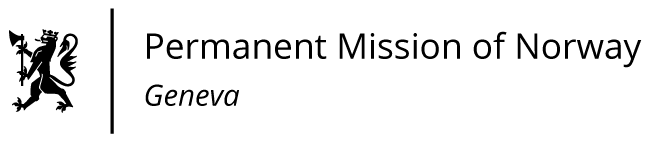 STATEMENT41st UPR Session of the Human Rights Councilon the human rights situation in Brazil,as delivered by Ms Ms Sigrun Stigen HOLTERFirst Secretary, Human Rights.                                                                                    Check against delivery14 November 2022President, 
Norway welcomes Brazil’s participation in the UPR process. Norway recommends that Brazil:   
1)	completes pending land demarcation processes, rejects the 'marco temporal' [time limit] thesis and takes concrete measures to ensure that indigenous peoples are protected from threats, attacks and forced evictions;2)	respects indigenous peoples' right to free, prior, and informed consent by establishing formal and inclusive procedures when bills and amendments are drafted;
3)	strengthens the legal framework of the National Protection Programme for Human Rights Defenders, Communicators, and Environmentalists including by institutionalising the programme through law, and by increasing civil society participation;4)	ensures a rights-based approach by law enforcement agents towards the LGBTIQ population including by creating police protocols that specifically address violence against the LGBTIQ [population];5)	takes action to ensure access to sexual and reproductive health and rights for all, decriminalizes abortion and introduces legislation to provide access to safe abortion.  Thank you.